Должностная инструкция   № 16-Д  рабочего по стирке и ремонту бельяОбщие положения 1.1.Настоящая должностная инструкция регулирует трудовую деятельность   рабочего по стирке и ремонту белья Муниципального бюджетного дошкольного образовательного учреждения "Детский сад "Сретенский" г. Строитель  Яковлевского    городского округа"  (далее - ДОУ).1.2. Должностная инструкция разработана в соответствии с   Постановлением Минтруда РФ от 10 ноября 1992 г. № 31 (ред. от 24.11.2008) «Об утверждении тарифно-квалификационных характеристик по общеотраслевым профессиям рабочих»; при составлении инструкции учтены Трудовой кодекс РФ, Закон РФ от 30 июня 2006 г. № 90-ФЗ и иные нормативные акты, регулирующие трудовые отношения в Российской Федерации.1.3. Рабочий по стирке и ремонту белья  принимается на должность и освобождается от должности заведующим ДОУ.1.4. Рабочий по стирке и ремонту белья  непосредственно подчиняется заведующему ДОУ и   заведующему хозяйством  по вопросам соблюдения санэпидрежима.1.5.В своей деятельности   рабочий по стирке и ремонту белья  руководствуется:- СанПиН 2.4.1.3049-13 «Санитарно-эпидемиологические требования к устройству, содержанию и организации режима работы дошкольных образовательных организаций»;- Уставом и локальными актами учреждения, правилами внутреннего трудового распорядка;- Правилами и нормами охраны труда и противопожарной защиты;- Трудовым договором;- настоящей должностной инструкцией. 1.6. Рабочий по стирке и ремонту белья  должен  знать: - правила эксплуатации  оборудования; - технологию стирки спецодежды из различных материалов; - виды, свойства моющих и дезинфицирующих средств и способы их применения; - Правила внутреннего трудового распорядка; - правила и нормы охраны труда и противопожарных требований; - требования СанПиН 2.4.1.3049-13. - правила личной гигиены;1.7. Рабочая неделя работника составляет 40 часов.          2. Требования к квалификации2.1.Без предъявления требований к образованию и стажу работы.2.2.На должность  Рабочего по стирке и ремонту белья  принимается лицо:- не имеющее (не имевшее) судимости, не подвергавшееся уголовному преследованию (за исключением лиц, уголовное преследование в отношении которых прекращено по реабилитирующим основаниям) за преступления против жизни и здоровья, свободы, чести и достоинства личности (за исключением незаконной госпитализации в медицинскую организацию, оказывающую психиатрическую помощь в стационарных условиях, и клеветы), половой неприкосновенности и половой свободы личности, против семьи и несовершеннолетних, здоровья населения и общественной нравственности, основ конституционного строя и безопасности государства, а также против общественной безопасности (часть вторая статьи 331 Трудового кодекса Российской Федерации);- не признанное недееспособным в установленном федеральным законом порядке (часть вторая статьи 331 Трудового кодекса РФ);- не имеющее заболеваний, предусмотренных перечнем, утверждаемым федеральным органом исполнительной власти, осуществляющим функции по выработке государственной политики и нормативно-правовому регулированию в области здравоохранения (часть вторая статьи 331 Трудового кодекса РФ)3. Должностные обязанности3.1. Рабочий по стирке и ремонту белья  :- принимает и сортирует мягкий инвентарь;-стирает мягкий инвентарь и спецодежду сотрудников в  стиральных машинах и застирывает вручную;- сушит белье в сушильной  машине или естественных условиях;- осуществляет мелкий ремонт спецодежды вручную;3.2.  Рабочий по стирке и ремонту белья  отвечает:   - за сохранность мягкого инвентаря в прачечной;- за санитарное состояние прачечной и расход моющих средств.3.3.  Рабочий по стирке и ремонту белья  соблюдает:- график смены белья по группам;- правила техники безопасности  при  работе с электроприборами.3.4.  Рабочий по стирке и ремонту белья  выполняет инструкцию по эксплуатации оборудования, бережно относится к нему и отвечает за его сохранность. 4. Права4.1. Рабочий по стирке и ремонту белья  имеет права, предусмотренные ТК РФ, Федеральным законом «Об образовании в Российской Федерации», Уставом ДОУ, Коллективным договором, правилами внутреннего трудового распорядка и другими локальными актами учреждения.       4.2. Рабочий по стирке и ремонту белья  в пределах своей компетенции имеет право:- вносить предложения по улучшению организации обеспечения и содержания мягкого инвентаря в дошкольном образовательном учреждении;-требовать от администрации учреждения создания условий, необходимых для выполнения профессиональных обязанностей;-участвовать в работе коллегиальных органов самоуправления учреждения.5. Ответственность 5.1.За неисполнение или ненадлежащее исполнение без уважительных причин Устава и правил внутреннего трудового распорядка, иных локальных нормативных актов, законных распоряжений руководителя, должностных обязанностей, установленных настоящей инструкцией, в т.ч. за неиспользование предоставленных прав,  несет дисциплинарную ответственность в порядке, определенном трудовым законодательством РФ.За грубое нарушение трудовых обязанностей в качестве дисциплинарного наказания может быть применено увольнение.5.2.За нарушение правил пожарной безопасности, охраны труда, санитарно-гигиенических правил в дошкольном учреждении привлекается к административной ответственности в порядке и случаях, предусмотренных административным законодательством РФ.5.3.За виновное причинение образовательному учреждению или участникам образовательного процесса ущерба в связи с ненадлежащим исполнением или неисполнением своих должностных обязанностей несет материальную ответственность в порядке и пределах, установленных трудовым, гражданским или уголовным законодательством РФ.6. Заключительные положения6.1. Ознакомление сотрудника с настоящей инструкцией осуществляется при приёме на работу (до подписания трудового договора).6.2. Один экземпляр находится у работодателя, второй – у рабочего по стирке и ремонту белья.6.3. Факт ознакомления рабочего по стирке и ремонту белья с настоящей должностной инструкцией подтверждается подписью в экземпляре должностной инструкции, хранящемся у работодателя, а также в журнале ознакомления с должностными инструкциями.6.4. Контроль исполнения данной должностной инструкции возлагается на заведующего хозяйством дошкольного образовательного учреждения.7. Порядок утверждения и изменения должностной инструкции7.1. Внесение изменений и дополнений в действующую должностную инструкцию производится в том же порядке, в котором принимается должностная инструкция.7.2. Должностная инструкция вступает в силу с момента ее утверждения и действует до замены ее новой должностной инструкцией.Инструкцию  разработалзаведующий МБДОУ «Детский сад  «Сретенский» г. Строитель                  Севрюкова М.П.С инструкцией ознакомлены:_________            ___________________     _______        _________подпись                     расшифровка  подписи                     дата _________            ___________________     _______        _________подпись                     расшифровка  подписи                     дата _________            ___________________     _______        _________подпись                     расшифровка  подписи                     дата _________            ___________________     _______        _________подпись                     расшифровка  подписи                     дата _________            ___________________     _______        _________подпись                     расшифровка  подписи                     дата _________            ___________________     _______        _________подпись                     расшифровка  подписи                     дата _________            ___________________     _______        _________подпись                     расшифровка  подписи                     дата СОГЛАСОВАНО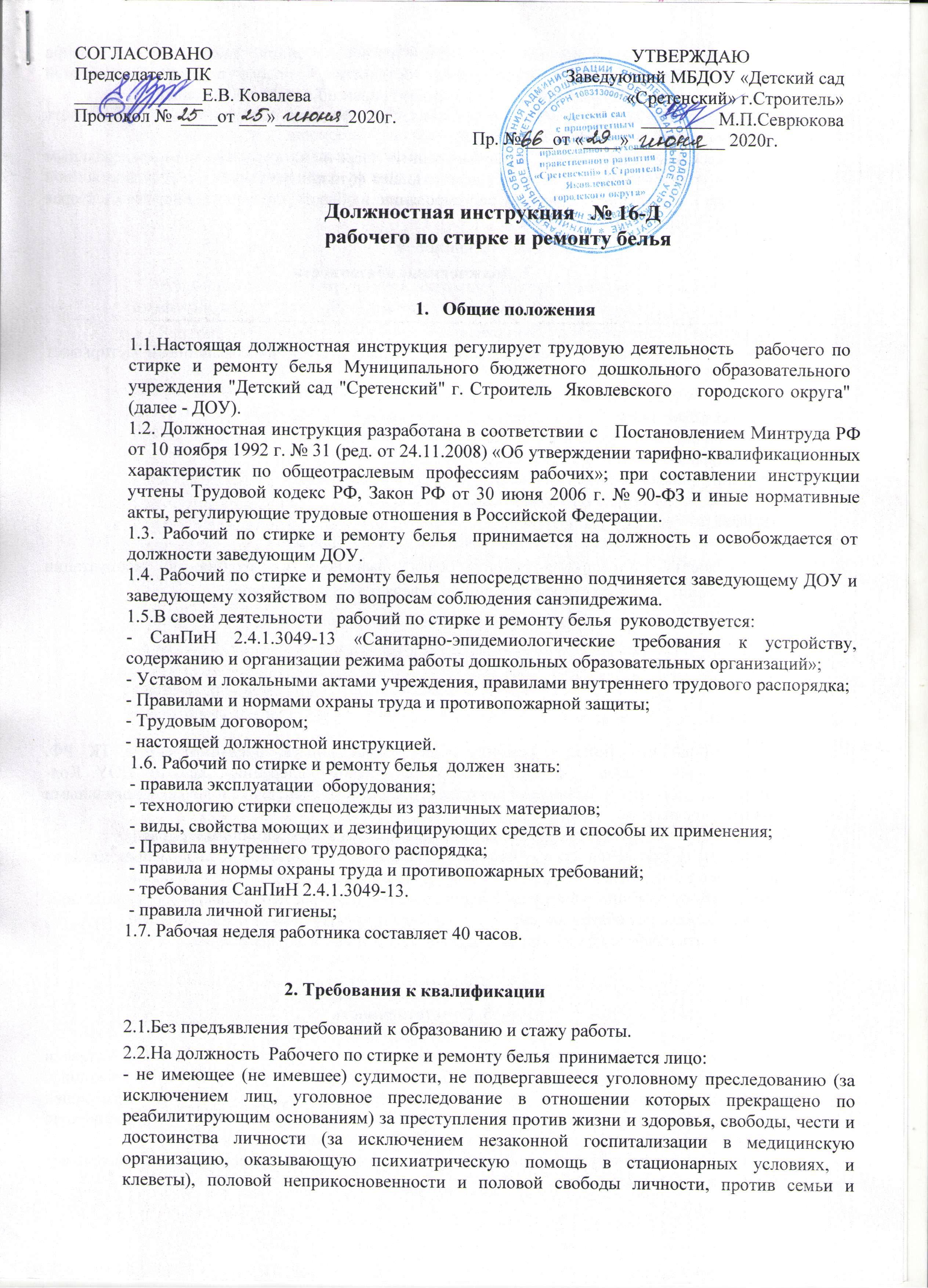 Председатель ПК______________Е.В. Ковалева Протокол №  ____от ___»________2020г.УТВЕРЖДАЮЗаведующий МБДОУ «Детский сад «Сретенский» г.Строитель»________ М.П.СеврюковаПр. № ___от «____» __________ 2020г.